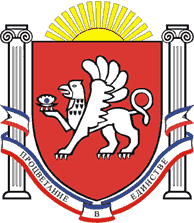 РЕСПУБЛИКА  КРЫМРАЗДОЛЬНЕНСКИЙ РАЙОНАДМИНИСТРАЦИЯ КОВЫЛЬНОВСКОГО СЕЛЬСКОГО ПОСЕЛЕНИЯПОСТАНОВЛЕНИЕ20 августа 2020 г.                                с. Ковыльное                                             № 159 «О внесении изменений в постановление Администрации Ковыльновского сельского поселения от 09.08.2019 № 270 «Об утверждении Порядка формирования перечня налоговых расходов и оценки налоговых расходов Ковыльновского сельского поселения Раздольненского района Республики Крым»»В соответствии Постановлением Правительства РФ от 10.08.2020 г. № 1204 «Об оценке налоговых расходов субъектов Российской Федерации в 2020 году и внесении изменений в некоторые акты Правительства Российской Федерации по вопросам оценки налоговых расходов субъектов Российской Федерации»                                     ПОСТАНОВЛЯЮ:         1. Внести в постановление Администрации Ковыльновского сельского поселения от 09.08.2019 № 270 «Об утверждении Порядка формирования перечня налоговых расходов и оценки налоговых расходов Ковыльновского сельского поселения Раздольненского района Республики Крым» следующие изменения:      а) в подпункте 13 пункта III. Оценка эффективности налоговых расходов слова «15 июля» заменить словами «1 сентября»       б) ПРИЛОЖЕНИЕ к Порядку формирования перечня налоговых расходов и их оценки Ковыльновского сельского поселения дополнить пунктом 20.1 следующего содержания:     «20.1. Общая численность плательщиков налогов (единиц) ФНС России».       2.Установить, что подпункт «а» пункта 1 настоящего постановления действует до 31 декабря 2020 года.         2. Обнародовать настоящее постановление на информационных стендах населенных пунктов Ковыльновского сельского поселения и  на официальном сайте Администрации Ковыльновского сельского поселения в сети Интернет http://kovilnovskoe-sp.ru/         3. Контроль за исполнением настоящего постановления оставляю за собой.Председатель Ковыльновского сельскогосовета- глава АдминистрацииКовыльновского сельского поселения                                      Ю.Н. Михайленко